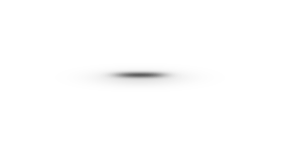 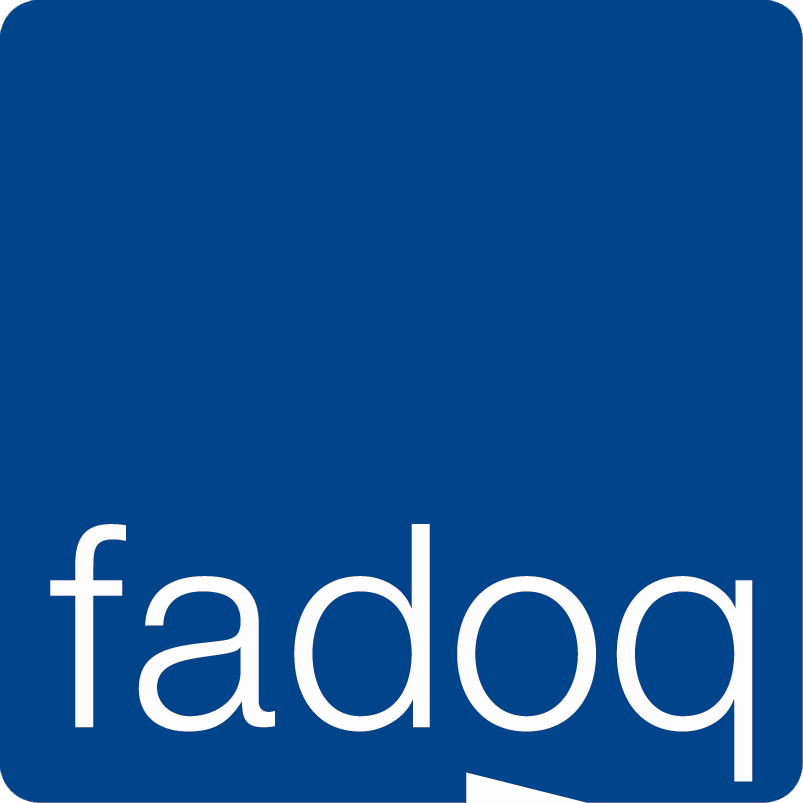 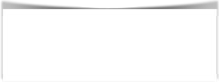 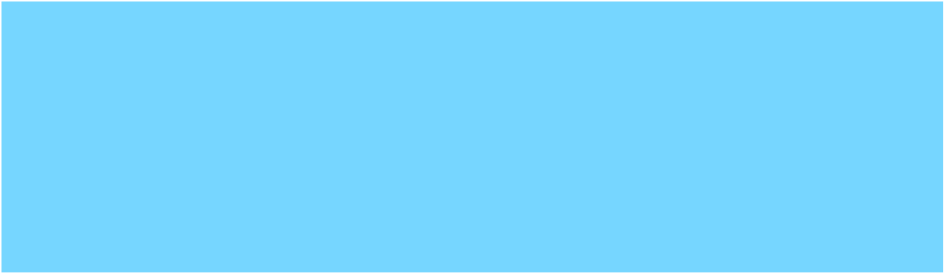 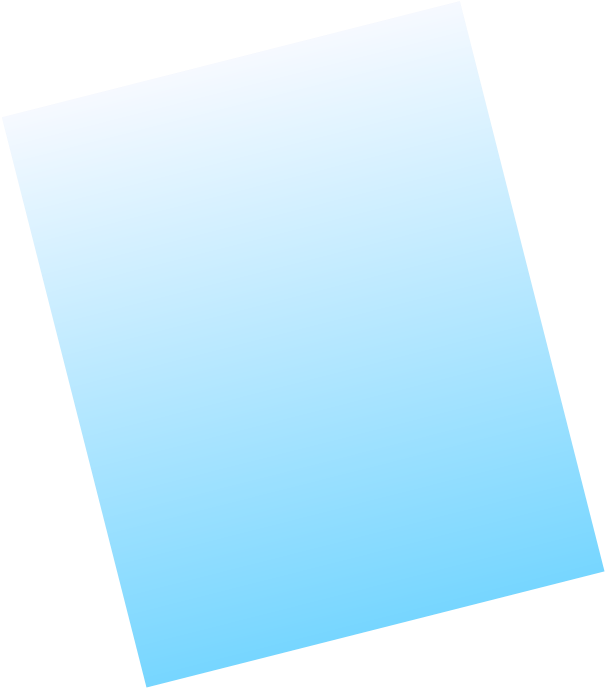 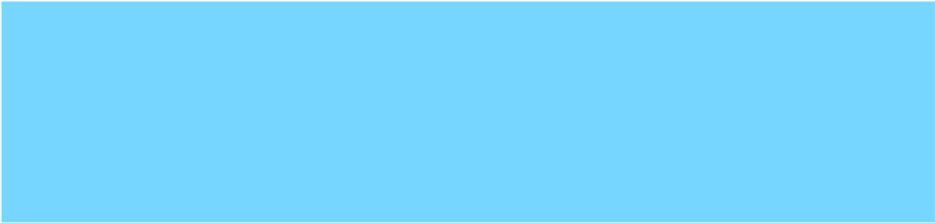 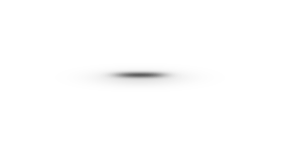 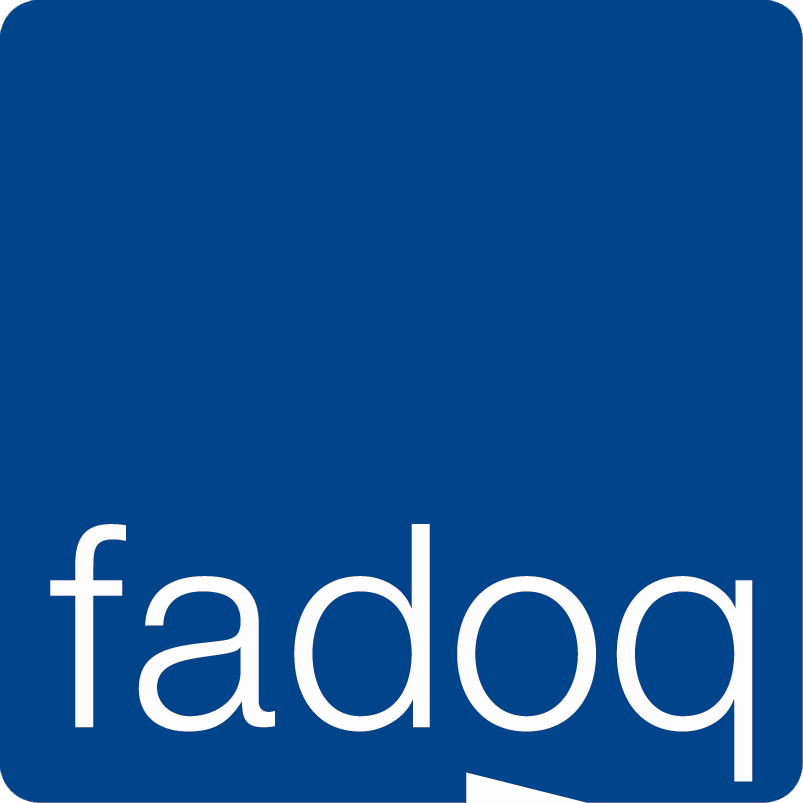 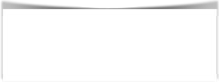 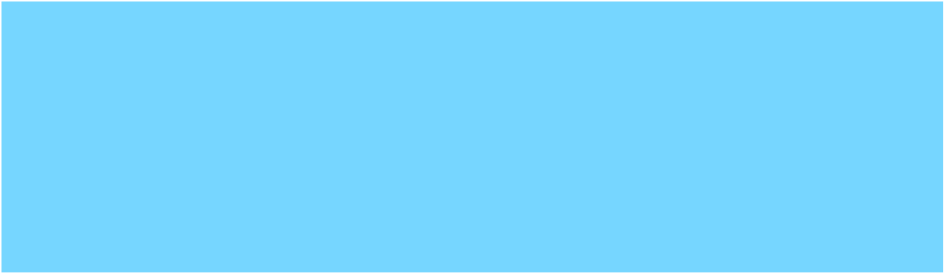 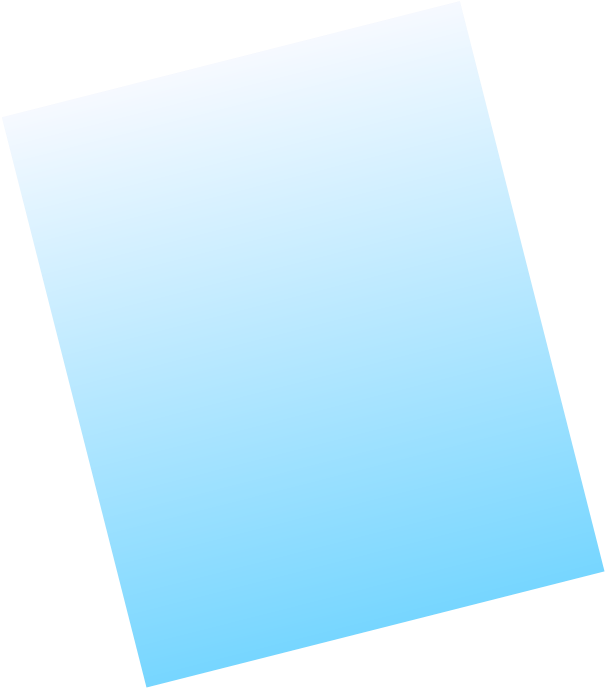 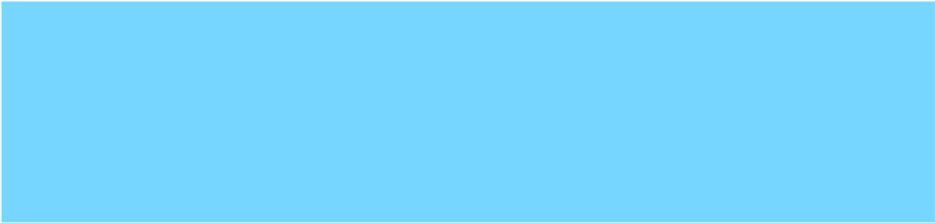 •• BASEBALL POCHE •• MARDI • 13 h à 16 h 14 semaines : 12 septembre au 12 décembre Responsable : Angèle Grenier 450-824-1833Endroit : 2951 chemin Saint-Charles, Terrebonne •• COURS DE DANSE ••LUNDI12 semaines : 11 septembre au 4 décembre(Sauf le 9 octobre, férié)Débutant 1 • 13 h à 14 hDébutant 2 • 14 h 05 à 15 h 05Intermédiaire • 15 h 10 à • 16 h à 10 hResponsables : Ginette Beaudoin 450-961-1614Diane Durocher 450-471-7223Normand Langlois 450-964-5961Coût : 12 cours : 40$ / membre ou 7$ / cours membreCarte de membre exigé ou $10 par cours non-membre
Endroit : Centre Angora, 4125 rue d’Argenson, Terrebonne  Salle 200•• SOIRÉES DANSANTES •• SAMEDI • 19 h 30 à 22 h 30 7 octobre, 25 novembre,   Responsable : Richard Laverdure 450-964-2142 Coût : 5$ aux membres et non membresEndroit : École Bernard Corbin1747 rue Rochon, Terrebonne . •• ATELIER CARTES DE SOUHAITS ••SAMEDI • 13 h à 16 h 30Soit le 11 ou 25 novembreMaximum : 6 personnes par coursResponsable : Claudette Després 450-471-1696Coût :40$Matériel inclusEndroit :Centre Saint-Charles, 2951 Saint-Charles, TerrebonneCONFÉRENCES
Mardi 7 nov. De 9 h 30 à 11 h 15« 67 trucs pour bien vieillir »
Endroit : Édifice Léon-Martel	  100-940 Montée Masson, TerrebonneResponsable : Claudette Després 450-471-1696Gratuit pour tous. •• ATELIERS FADOQ • Informatique •• Mercredi 13, 20 et 27 septembre Ordinateur 1 : 9 h à 12 h • 70$ Internet 1 : 13 h à 16 h • 75$Pour 20 sept. les cours auront lieu au :Centre Angora, 4125 rue d’Argenson, salle 134Terrebonne. Mercredi 4, 11, 18 et 25 octobreApple : 9 h à 12 h • 90$Tablette Android : 13 h à 16 h • 90$ Mercredi 1, 8 et 15 novembre Internet 2 : 9 h à 12 h • 75$Les joies du Multimédia : 13 h à 16 h • 75$ Mercredi 22, 29 novembre et 6 décembre Ordinateur 2 : 9 h à 12 h • 75$Excel: 13 h à 16 h • 70$ Responsable : Ginette Beaudoin, tél 450-961-1614 Endroit : Édifice Léon-Martel100-940 Montée Masson, Terrebonne** Nos prix sont sujets à changements **•• ESPAGNOL ••LUNDI • 13 30 h à 15 h 3012 semaines : 11 septembre au 4 décembre(Lundi 9 octobre férié)MERCREDI • 13 h 30 à 15 h 30Et 15 h 40 à 17 h 4012 semaines : 13 septembre au 29 novembreJEUDI • 13 h 30 à 15 h 30Et 15 h 40 à 17 h 4012 semaines : 14 septembre au 30 novembreVENDREDI • 8 h 15 à 9 h 15 9 h 15 à 11 h 15Et de 13 h30 à 15 h 3012 semaines : 15 septembre au 1 décembreCoût : 12 semaines • 84$Endroit : Centre Angora, salle 1074125 rue d’Argenson, TerrebonneProfesseure : Sandra Badavid450-471-7301 et 514-629-6302INSCRIPTIONS29, 30 et 31 aoûtDe 13 h à 16 h2951 ch. Saint-Charles, Terrebonne•• MARCHE ACTIVE ••LUNDI • 9 h 30 à 10 h 30JEUDI • 9 h 30 à 10 h 30Ile des Moulins à TerrebonneResponsable : Claudette Després 450-471-1696•• VIACTIVE •• MARDI  Du : 19 septembre au 12 décembre (sauf 7 nov.)  1er cours • 8 h 45 à 10 h, 2e cours • 10 h 15 à 11 h 30 Responsables : Claudette Després 450-471-1696                             Louise Deschênes 450-471-7882 Endroit : Édifice Léon-Martel 100-940 Montée Masson, Terrebonne                                     •• VIACTIVE AU SOL ••                                          VENDREDI • 9 h 45 à 11 h                                   Du : 8 septembre au 8 décembre                                                Responsable : Claudette Després 450-471-1696                                             Endroit : Édifice Léon-Martel   100-940 Montée Masson, Terrebonne
•• CONVERSATION ANGLAISE ••            
MARDI • 10 h à 12 h12 semaines : 12 septembre au 28 novembreMERCREDI • 10 h à 12 h et 13 h à 15 h 12 semaines : 13 septembre au 29 novembreJEUDI • 10 h à 12 h et 13 h à 15 h 12 semaines : 14 septembre au 30 novembre Professeure : Caroline Trottier, 450-932-7946 et 514-231-1669Coût : 12 semaines • 84$ Endroit : Centre St-Charles, 2951 ch. St-Charles,                Terrebonne•• WHIST MILITAIRE •• JEUDI • 13 h à 16 h13 semaines : 14 septembre au 7 décembre Endroit : Édifice Léon-Martel100-940 Montée Masson, TerrebonneResponsable Lise De Chantal (450) 964-4363